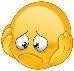 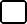 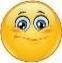 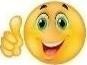 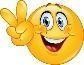 1. Read the text and answer the questions.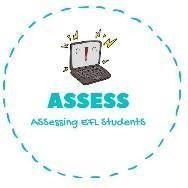 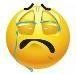 ENGLISH EXAMReading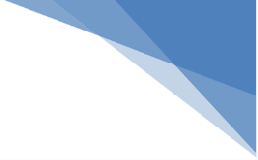 Hello, my name is Lucas and I am going to talk about my family. My family is very big, I have 3 brothers and 2 sisters. My mum had us when she was very young.I love being such a big family. We live in a big house, we have different rooms, but we love sleeping together and make pyjama parties.My dad also has a lot of brothers and sisters. They are 9 in total, so we have a lot of cousins too. At Christmas we all get together and throw big parties.My grandmother cooks for all of us, we love her food; and my grandfather always makes us laugh with his jokes. I love my family!How many brothers and sisters does Lucas have?What thing do all the brothers and sisters love doing?How many brothers and sisters does Lucas’s dad have?Who is the person in the family who cooks at big parties?Assessing EFL Students